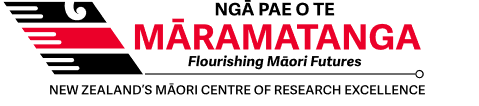 NGĀ PAE O TE MĀRAMATANGA RESEARCH GRANT APPLICATION FORMCLOSING DATE: Monday 29th April 2024 5:00pmPurposeNgā Pae o te Māramatanga (NPM) is Aotearoa’s only Māori Centre of Research Excellence (CoRE) that is funded by New Zealand’s Tertiary Education Commission and hosted by The University of Auckland. Our mission is to nurture Māori researchers to undertake excellent, impactful research that accelerates flourishing Māori futures. Our research is focused on bringing positive change and transformation to Māori, the nation, and the global Indigenous community. The NPM Matakitenga research fund supports  research projects that contribute to our overall mission and specific outcomes in our Matakitenga Research Framework (view the framework here).EligibilityWe invite research applications aligned across our Matakitenga Research Framework – this year priority will be given to Pae Auaha applications (our Te Ao Māori data and digital technologies domain).  We also welcome applications from new and emerging researchers. The lead applicant must be a Māori researcher employed at a NPM Partner Entity (The full list of NPM partner entities can be accessed here). The wider team must be multi-institutional and can include community-based partners. The lead applicant should expect to participate in at least one NPM Rangahau Wānanga.Duration Applicants must be prepared to spend their fully allocated budget by 31st December 2025 and complete all project objectives. Value We expect to support projects valued between $10,000-$60,000 NZD, from a total funding pool of $500,000 NZD. Proposals for full projects and to seed or scope research are invited.Closing Date Monday 29th April 2024 5:00pm How to applyPlease visit our NPM website Matakitenga Research Round page (click here) for more information and to download the application documents. Applications are to be submitted through the NPM application portal. The online portal will be open on the Monday 25th March 2024 and can be accessed here. Information WebinarWe invite you to register for an information webinar facilitated by the NPM Pou Matarua Co-Directors 1:30pm, Wednesday 10th April 2024. Please Register Here. ContactFor application queries please email: research@maramatanga.ac.nzComplete All Application DocumentsAccess the NPM website Matakitenga Research round page(click here) and download the three application documents required for submission. Prepare and complete all three application documents required (see ‘Documents to be Uploaded” list” below). Research Application-DELETE all informational and instructional pages (p.1-2), and DELETE all text-coloured grey.Ensure all your responses are in font 11pt or above and coloured back. Please complete a final check to ensure there are no spelling or grammar errors and any tracked changes or comments have been deleted. Ensure all sections of the research application are completed. Incomplete applications will be considered ineligible and will not be assessed.  Submit Application & Application forms online Once you are ready to submit your application, have the application document open and click on the online portal link (click here) to submit your responses and application documents. Copy and paste the required information from your application into the online form.The online form is used to assist NPM with the application assessment processes. We appreciate your assistance with this task. Prepare all three application documents required for uploading as part of your application submission. Make sure the filenames you use accurately describe the information in the file and are uploaded under the correct upload headings. i.e 1) Edge 2024_Matakitenga Research Application, 2) Edge 2024_Matakitenga Lead Researcher CV and 3) Edge 2024_NPM Budget File. Attach and upload ALL your files.Complete a final check on your online application.Finally, press the SUBMIT button. You must do this for your application to be sent.You will not receive confirmation of your application submission, please email our research inbox if you have any pātai: research@maramatanga.ac.nzDOCUMENTS TO BE UPLOADEDNPM Research Grant Application (word document) Lead Researcher’s CV in New Zealand Standard Curriculum Vitae Template (PDF/Word)NPMBudgetFile.xls (excel document) PORTAL FOR UPLOADINGApplications are to be submitted through the NPM application portal. The online portal will be open on the Monday 25th March 2024 and can be accessed here. Delete these two instructional pages before submitting your applicationNGĀ PAE O TE MĀRAMATANGA RESEARCH GRANT APPLICATION 2024SECTION 1 – RESEARCH TEAMLead ResearcherThe lead researcher is the individual responsible for the preparation, conduct, and administration of a research grant, and is employed at an NPM partner entity that will host the research contract. They may also be referred to as the principal researcher/investigator. For contractual purposes, while there may be co-lead researchers, only the first named co-lead researcher will be communicated with. Co-lead researchers may also be referred to as a principal researcher/investigator.Research Team MembersList the members team (PIs, Fellows, Students, Research assistants, technical experts). In addition to researchers based at NPM partner entities, you may also include community-based researchers. Please note their FTE time or in-kind contributions as a percentage.Expand as requiredCommunity of InterestA “Community of Interest” may be an iwi or hapū group, a group of landowners or beneficiaries, a community that shares a commonality (e.g., students, athletes), or group that seeks to advance a goal (e.g., ending racism, better health services).If you are working with a Community of Interest, please name and briefly describe the nature of the engagement.Expand as requiredWHERE WILL YOUR RESEARCH TAKE PLACE? (CHECK ALL THAT APPLY) Northland - Te Tai Tokerau Auckland - Tāmaki-makau-rau Waikato Bay of Plenty - Te Moana-a-Toi Gisborne - Te Tairāwhiti Hawke's Bay - Te Matau-a-Māui Taranaki Manawatū-Whanganui Wellington - Te Whanga-nui-a-Tara Tasman - Te Tai-o-Aorere Nelson - Whakatū Marlborough - Te Tauihu-o-te-waka West Coast - Te Tai Poutini Canterbury - Waitaha Otago - Ōtākou Southland - MurihikuSECTION 2 – RESEARCH OVERVIEWProject titleLay summarySECTION 3 – MATAKITENGA OUTCOMES & CONTRIBUTIONSMatakitenga AlignmentWhich Pae is this research most aligned to? Check one only. *Note that we are prioritising Pae Auaha projects in 2024Refer to the NPM Matakitenga Research Framework (Appendix 1)Which Pātai is this research most aligned to? Check one only.List 3-5 Matakitenga outcomes your research project relates to directly.Please refer to the outcome statements in the NPM Matakitenga research framework (Appendix 1). The Matakitenga indicator are the 4 characters that precede the outcome statement.Expand as requiredHow will your research contribute to the Matakitenga outcomes you have listed above?Expand as requiredSECTION 4 - RESEARCH PLANWhat is your research question?Tell us what your proposed research is about and why it matters.Include reference to any significant previous research in the field, and the contribution expected to be made by the proposed research.Expand as requiredWhat are your research objectives and expected completion dates?An objective is a research task to be achieved (e.g., design wānanga, obtain ethical review, hold community hui, deliver stakeholder policy seminar, submit manuscript). You should list a minimum of three objectives.Expand as requiredWhat are the research and analysis methods to be used in the research? A diagram or table might be useful. Be sure to explain how your methodology and methods establish a Te Ao Māori conceptual research framework to foreground or create new mātauranga Māori.Expand as requiredindicate how you will meet the data sovereignty requirements of Māori community partners and/or Māori participants.Expand as requiredWhat is your overall approach to enhancing the impact of the proposed research?Note – impact refers to actions to increase the likelihood that the results of the research will be applied and used by decision-makers and next users. Activities should be more than conference attendance or academic publications.Expand as requiredPrevious researchList in APA format, any prior research activities by your team relevant to this research proposal (e.g., articles, presentations, talks, community engagements).Expand as requiredEthical approval Describe any significant ethical issues and how you intend to resolve them.All research projects must obtain ethical approval from the lead researcher’s institution before proceeding with any data gathering procedures requiring participant consent or community permissions. Reference ListList below all sources cited in this applicationExpand as requiredSECTION 5 - BUDGETBudget summaryPlease complete the excel budget spreadsheet (refer NPMBudgetFile.xls) and transfer summary information into the table below. We strongly recommend that you seek advice and assistance from your institutional research office to develop the research budget. Budget JustificationProvide a brief justification for all costs including FTE amounts. In-kind contributions should also be noted. Principle Investigators & Associate Investigator FTE are typically in-kind contributions. You should describe the areas of responsibility of all team members. Expand as requiredSub-contractsGiven the expected multi-institutional nature of your research team, please describe the nature of any proposed sub-contracts and associated research costs.Expand as requiredOther fundingList any related funds you currently hold or of which you are awaiting an outcome of a funding application (e.g., Marsden, MBIE, University internal funds).Expand as requiredLead Researcher NameTitle, First, Last nameTitle, First, Last nameIwi affiliation/sSeparate iwi with a commaSeparate iwi with a commaNPM Partner Entity(Where Lead Researcher is employed)(Where Lead Researcher is employed)Position at Partner Entity(e.g., Professor, Research fellow, lecturer)(e.g., Professor, Research fellow, lecturer)Employment statusFulltimeEmployment statusPart-timeEmployment statusOther – Please specifyEmployment statusEmailWork/Mobile number1Team memberTitle, First, Last nameFTE %Tribal affiliationSeparate iwi with a commaPartner or Organisational AffiliationWhere team member is employed/basedRole in project(e.g., Principal Investigator, Research Assistant)2Team memberFTE %Tribal affiliationFTE %Partner or Organisational AffiliationFTE %Role in projectFTE %3Team memberFTE %Tribal affiliationFTE %Partner or Organisational AffiliationFTE %Role in projectFTE %Community nameNature of engagementProvide a descriptive title not more than two lines longProvide a lay summary (max 200 words) of the project that may be shared publicly. Include a brief background to the project, the research question(s), project aims and objectives, and why the research is important. The following exemplar is one of our previously awarded Matakitenga projects and is taken from our NPM website: Global climate change has been identified as the single greatest threat to human health.  Within this paradigm, indigenous knowledge systems shaped by generations of sustainable interactions with ecosystems, are being looked to for pathways to climate change mitigation and adaptation.  Mātauranga, the holistic and integrated knowledge system developed by the Indigenous Māori people of Aotearoa is no exception. The research aims to strengthen the application of mātauranga in taiao initiatives to support better climate health outcomes in Aotearoa.  The project team will conduct a policy analysis to scope and determine the ways in which mātauranga has been included in policies across government ministries and regional councils.  The research will also undertake key informant interviews with people engaged in te taiao initiatives who have experience, insights or expertise in relation to relevant policies.   The findings and shared learnings will strengthen the development and implementation of mātauranga to support climate health outcomes in Aotearoa.  In order to strengthen mātauranga to support climate health outcomes in Aotearoa the research seeks to understand the barriers and enablers that climate policies across government ministries and regional councils place on the development and implementation of Māori-led actions and initiatives in the taiao space.  In doing so, the research will contribute to Māori decision making and leadership in the development and activation of mātauranga practices that support better climate health outcomes. The project will also contribute to the ongoing work of Climate Health Aotearoa (CHA), a multi-Institutional research group, in the development and implementation of collaborative research with tangata whenua into climate health recovery.   AhureiOraTawhitiAuahaTe Ao MāoriWhānauMauriPuāwaiMatakitenga indicatorMatakitenga outcome statement1(e.g., AAH1)DELETE (e.g., Research to protect, regenerate and future proof Te Ao Māori)2345Matakitenga indicatorResearch Contribution1(e.g., AAH1)DELETE (e.g., Our research will emerge novel Te Ao Māori inspired conservation strategies for urban application)2 (e.g., PAU4)DELETE (e.g., Our bi-weekly project newsletter will create discussion and nurture the ethical use of digital marae platform) 3(e.g., MTA3)DELETE (e.g., Our policy focused journal article and high impact webinar will influence economic awareness and policy for mana and mauri centred decision-making).(2 lines max)(Half page max)Research objectivesExpected completion date1(complete and obtain ethical review)MM/YYYY2(recruit and complete 20 interviews)MM/YYYY3MM/YYYY456Complete all NPM reporting requirements31st December 2025(Half page max)For further information and related resources please visit Te Mana Rarunga Maori Data Sovereignty website here. This section focusses on Indigenous Data Sovereignty, rather than ethical application and approval. (Half page max)(Half page max)YearActivity/OutputIs ethical approval required for the proposed project? Yes NoNo-If ‘Yes’, please complete the following sections: -If ‘Yes’, please complete the following sections: -If ‘Yes’, please complete the following sections: -If ‘Yes’, please complete the following sections: -If ‘Yes’, please complete the following sections: -If ‘Yes’, please complete the following sections: -If ‘Yes’, please complete the following sections: What type of ethical approval is required?Human EthicsHuman EthicsHuman EthicsHuman EthicsHuman EthicsWhat type of ethical approval is required?Biological Safety EthicsBiological Safety EthicsBiological Safety EthicsBiological Safety EthicsBiological Safety EthicsWhat type of ethical approval is required?Animal Ethics Animal Ethics Animal Ethics Animal Ethics Animal Ethics What type of ethical approval is required?Other-please specify: Other-please specify: Other-please specify: Other-please specify: Other-please specify: Other-please specify: what is the current Status of the required ethical approval? Ethical Approval application will be prepared and submitted as part of the proposed research project.Ethical Approval application will be prepared and submitted as part of the proposed research project.Ethical Approval application will be prepared and submitted as part of the proposed research project.what is the current Status of the required ethical approval? Ethical Approval application has been submitted, awaiting approval. Ethical Approval application has been submitted, awaiting approval. Ethical Approval application has been submitted, awaiting approval. what is the current Status of the required ethical approval? Ethical Approval has been granted (please provide approval letter). Ethical Approval has been granted (please provide approval letter). Ethical Approval has been granted (please provide approval letter). what is the current Status of the required ethical approval? Other- please provide further detail in the comment.Other- please provide further detail in the comment.Other- please provide further detail in the comment.- if ‘no’, please detail why ethical approval is not  requiredIssueResolutionBudget Categories Year 1Year 1Year 2Year 2Year 2$FTE$$FTESalariesSalariesSalariesSalariesSalariesSalariesLead Researchers (PI)Co-Researchers (AI)Postdoctoral FellowsResearch & Technical AssistantsOthersTotal - salaries(Salary related costs – ACC, Annual Leave etc)Total – salaries related costsTotal salaries and related costs (A)Other costsOther costsOther costsOther costsOther costsOther costsIndirect costsOverheads (institutional infrastructure/indirect costs)Direct costsProject CostsTravelPostgraduate student stipendsSubcontractorsExtraordinary expenditureTotal other costs (B)Subtotal (A + B) GST (15%)Grand Total (inclusive of GST)(half page max)1Project titleResearch leaderFunding agencyAmount $$$Date awardedor to be announcedDD/MM/YYY2Project titleResearch leaderFunding agencyAmount $$$Date awardedor to be announcedDD/MM/YYY